IZBIRNI PREDMETIv 7., 8. in 9. razreduza šolsko leto 2023/2024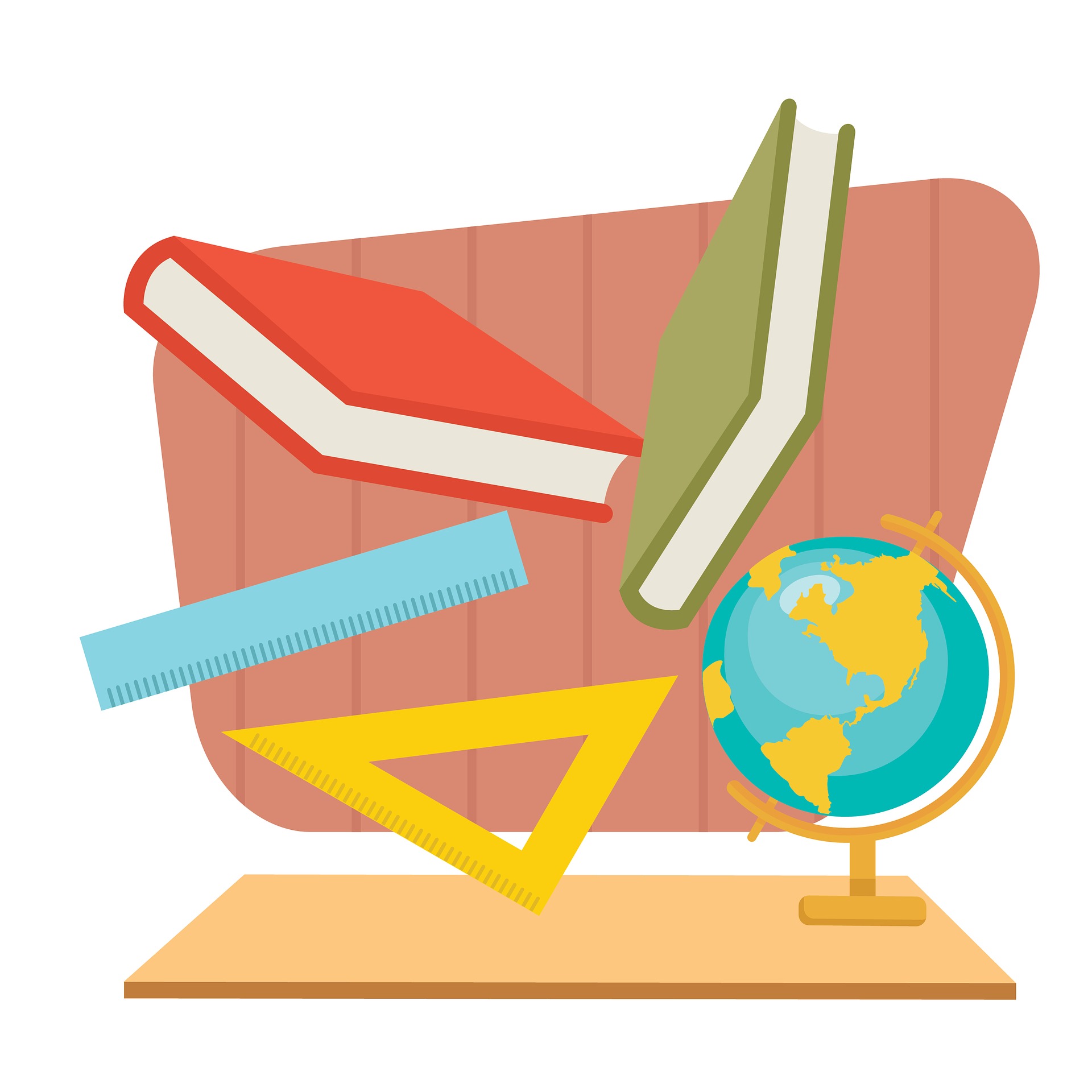 April 2023KAZALOObvestilo o izbirnih predmetihSpoštovani starši!Izbirni predmeti omogočajo učencem, da poglobijo in razširijo znanje predmetnih področij, ki jih posebno zanimajo. Učenci pri pouku v sedmem, osmem in devetem razredu izberejo do dve uri pouka izbirnih predmetov, s soglasjem staršev pa tudi tri ure tedensko.Pri izbirnih predmetih lahko učenci razvijajo svoje posebne sposobnosti, uresničujejo svoje interese in so zato pri tem navadno tudi uspešni.Pouk izbirnih predmetov je obvezen, uvrščen je v učenčev urnik, pri čemer veljajo enake zahteve kot pri drugih predmetih. a) Izbor izbirnih predmetovŠola ponudi najmanj šest izbirnih predmetov:tri iz naravoslovno ‐ tehniškega sklopa,tri iz družboslovno ‐ humanističnega sklopa (šola obvezno ponudi: retoriko, verstva in etiko, tuji jezik).Učenec izbere iz katerega koli sklopa največ tri predmete, skupaj največ tri ure tedensko pouka. Če učenec izbere tri ure pouka izbirnih predmetov, je potrebno pisno soglasje staršev.Učenec glasbene šole je lahko oproščen pouka izbirnih predmetov v primeru, da starši do 31. 8. 2023 vložijo na šolo pisno vlogo za oprostitev pouka izbirnih predmetov v naslednjem šolskem letu (vlogo dobijo v svetovalni službi ali na internetu). Vloga mora vsebovati tudi potrdilo o vpisu učenca v glasbeno šolo z javno veljavnim programom. Oprostitev od pouka odobri ravnatelj. Ocena, pridobljena v glasbeni šoli, se v spričevalo ne vpisuje. V spričevalu učenca, v dnevniku oddelka in v redovalnici pa je zabeleženo, da je učenec pouka izbirnih predmetov oproščen. V kolikor je enoletni predmet učenec že obiskoval v prejšnjih letih, se zanj ne more ponovno odločiti. Če je v 7. ali 8. razredu obiskoval izbirni predmet nemščina, mu ni potrebno izbrati tega ponovno v 8. oziroma v 9. razredu, je pa smiselno, saj tako nadgrajuje znanje.Možnosti izbire izbirnih predmetov so:brez izbirnih predmetov zaradi obiskovanja glasbene šole,1 izbirni predmet: nemščina (2 uri),2 izbirna predmeta, brez nemščine (2 krat po 1 ura),2 izbirna predmeta, od tega eden nemščina (2 + 1 ura: potrebno soglasje staršev).Naša šola bo v skladu s predpisi v naslednjem šolskem letu predvidoma izvajala 8 izbirnih predmetov, ki bodo največkrat izbrani s strani učencev. V mesecu juniju bo vsak učenec dobil obvestilo o končni razvrstitvi v izbirne predmete. Do 10. septembra ima nato učenec čas za spremembo svoje izbire (s soglasjem staršev na posebnem obrazcu). Vključi se lahko le v tiste skupine, kjer je še prostor in ki so časovno usklajene z individualnim urnikom posameznega učenca. b) OcenjevanjeIzbirni predmeti se ocenjujejo s številčnimi ocenami od 1 do 5. Znanje izbirnih predmetov se ne preverja na nacionalnem preverjanju znanja ob koncu tretjega obdobja osnovnega šolanja. Učenec lahko napreduje le, če ima pozitivne zaključne ocene pri vseh predmetih, tudi pri izbirnih.Želimo, da skupaj z otrokom pregledate publikacijo in se odločite, katere izbirne predmete bo otrok izbral v naslednjem šolskem letu.c) Otroka k obiskovanju izbirnega predmeta, prijavite starši na preko portala eAsistent. Obrazec za izbiro, ki ste ga prejeli v šoli (ali si ga natisnete na spletni strani šole) izpolnite in ga prinesite razredniku ali svetovalni delavki v šolo najkasneje do ponedeljka, 24. aprila 2023. Matej Kraner                                      ravnatelj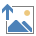 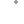 NEMŠČINA V času vse intenzivnejšega svetovnega povezovanja ima znanje tujega jezika vedno večji pomen na vseh področjih in znanje nemščine, ki jo govori največ Evropejcev (100 milijonov), ima zagotovo velike prednosti danes in v prihodnje.  Zakaj se učiti nemščine?… ker že poznam veliko nemški besed iz televizije in našega narečja. ... ker se bom v treh letih naučil/a dovolj za sporazumevanje v najbolj razširjenem  materinem jeziku v Evropi (nemščino govori ca. 100 milijonov Evropejcev).… ker so nemško govoreče radijske in televizijske postaje, ki jih lahko preko satelita sprejemamo povsod po Sloveniji, najštevilčnejše v Evropi.… ker je naše gospodarstvo tesno prepleteno z nemško govorečim prostorom in z dobrim znanjem nemškega jezika, lahko povsod najdem zanimiva delovna mesta.... ker bom spoznal/a nemško govorečo kulturo in vse kar sodi zraven.… ker si bom lahko našel/a prijatelje iz Nemčije, Avstrije in Švice ter si z njimi dopisoval/a v nemščini.  ... ker bom lahko sodeloval/a pri različnih projektih.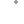 … ker bom znanje lahko utrjeval/a in izpopolnjeval/a z računalniškimi programi in s pomočjo interneta. ... ker je jezik modrecev in znanosti (večina visokih šol in znanstvenih raziskovalnih ustanov v Evropi se nahaja v nemško govorečem prostoru, kjer so odlične možnosti za študij in raziskave). … ker se bom med urami tudi veliko zabaval/a.NEMŠČINA 1Nemščina 1 je izbirni predmet, ki ga učenci lahko izberejo v 7. razredu. Učenci bodo spoznali osnovno besedišče in jezikovne strukture obravnavanih tem. Učne vsebine so: šola, družina, čas, prosti čas, mesto in podeželje, živali, države nemško govorečega območja.Učenci bodo razvijali vse štiri jezikovne sposobnosti: slušno in bralno razumevanje, ustno in pisno izražanje; ki so prilagojene otrokovi starostni stopnji.NEMŠČINA 2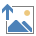 Nemščina 2 je namenjena učencem 8. razreda. Učenci bodo obravnavali naslednje teme: šport in prosti čas, opisovanje krajev, moja družina, prostori in pohištvo, opisovanje bivališč, kako praznujemo rojstni dan in druge pomembne dneve, kaj počnemo med počitnicami. Imeli bodo samo učbenik. Poudarek bo na govornem sporočanju in slušnem razumevanju, več časa pa bo namenjenega tudi bralnemu razumevanju in pisanju.NEMŠČINA 3Nemščina 3 je namenjena učencem 9. razredov po predhodnem učenju v 8. razredu. Učenci bodo spoznali in ponovili osnovno besedišče in jezikovne strukture obravnavanih tem, in sicer: pripovedovanje o doživetjih, telo in deli telesa, zdravje, počutje, mesto in zgradbe v mestu, zabave, prosti čas.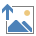 VERSTVA IN ETIKA Predmet nudi učencem možnost, da razširjajo in dopolnjujejo znanje, ki ga o verstvih in etiki dobijo pri obveznih predmetih in v vsakdanjem življenju. Poznavanje verstev in verske tradicije v zgodovini je pomembno za posameznikov osebnostni razvoj in pridobitev splošne izobrazbe.Učencem pomaga pri razumevanju resnosti in pomena verskih in etičnih vprašanj ter veliko doprinese k spodbujanju strpnosti in spoštovanju drugačnih. Vsak dan smo priča številnim nestrpnostim med ljudmi po vsem svetu. Največkrat izhajajo prav iz nepoznavanja različnih verskih kultur in tradicij; tako nepoznavanje in nespoštovanje drugačnosti pa vodi v nepotrebno nasilje in hude oblike verske nestrpnosti. Zato ima predmet izjemno vzgojno in splošno izobrazbeno vrednost.VSEBINE: 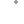 Verstva sveta - svetovna verstva Krščanstvo BudizemIslam Vzori in vzorniki Enkratnost in različnost Dodatne izbirne teme (Judovstvo, Azijska verstva, Tradicionalne religije,  Nova religiozna gibanja TURISTIČNA VZGOJA Turistična vzgoja je enoletni izbirni predmet, namenjen učencem od 7. do 9. razreda. Temeljni namen predmeta je razviti pri učencih pozitivni odnos do turizma in turistov. Predmet povezuje in nadgrajuje znanje, ki ga učenci pridobivajo pri drugih predmetih in dejavnostih, zlasti pri geografiji, zgodovini, slovenščini in tujem jeziku.Predmetu turistična vzgoja je namenjenih 35 ur letno, oziroma eno uro na teden.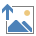 LIKOVNO SNOVANJEPredmet je namenjen skupini učencev iz 7., 8., in 9. razreda. OBRAVNAVAMO IDEJE in NJIHOVE IZRAZE V LIKOVNIHDELIH, ter spoznavamo LIKOVNE ELEMENTE IN NAČELA LIKOVNEGA REDA na različnih področjih umetnosti ( v risbi, slikarstvu, grafiki, kiparstvu, arhitekturi, fotografiji, grafitih, stripu, ilustraciji ...) in USTVARJAMO  SVOJA IZVIRNA LIKOVNA DELA IN SODELUJEMO NA LIKOVNIH NATEČAJIH!NEKAJ IZ UČNE VSEBINE:1.  ILUZIJA 3D (prostor na ploskvi)2. PISAVA IN RISBA (Strip)3. Kompozicija v fotografiji4. Grafične tehnike globokega tiska5. Modno oblikovanje6. Kiparstvo7. Arhitektura8. Sodobne umetniške prakse9.Scenografija za kulturne prireditve na šoliCILJI:- razvijanje sproščenega in poglobljenega pristopa do umetnosti;- spodbujanje k samostojnemu vrednotenju in doživljanju umetniških del;- medpredmetno povezovanje z ZGODOVINO, GLASBO, KNJIŽEVNOSTJO...- ustvarjanje v različnih likovnih tehnikah;- razvijanje osebnega likovnega izraza; - PRIPRAVA NA SPREJEMNE IZPITE ZA SREDNJO ŠOLO ZA OBLIKOVANJE.RETORIKAVsak učitelj prav gotovo pozna naslednjo zgodbo – učenec mora pred razredom nekaj povedati. Zmedeno išče steno, na katero bi se naslonil, misleč, da ga bo vsaj malo zavarovala. Roke se pričnejo potiti in nervozno mečka rob oblačila. Prestopa se z noge na nogo, z roko se popraska za vratom. Pogled je uprt v tla ali v strop ali pa nemočno bega po prostoru. Nato mora nesrečnik še spregovoriti: glas se trese, mučni premolki, mašila, v grlu se naredi cmok … Gotovo si nihče izmed nas ne bi želel biti še kdaj v podobni situaciji; pa vendar smo v življenju vedno znova (in ne samo v šoli) postavljeni pred izziv javnega govorjenja.  Kako si pomagati iz te zagate?Odgovor so iznašli Stari Grki, in sicer 485 pr. N. št., ko so razvili umetnost, znano kot retorika = govorništvo. Marsikdo bi mislil, da je retorika zgolj lepo govorjenje. Še zdaleč ne! Retorika je umetnost govorjenja, argumentacija oz. moč prepričevanja. Predvsem pa je retorika umetnost, ki se je da naučiti.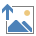 Pri urah obveznega izbirnega predmeta se bodo učenci seznanili s to pradavno veščino, predvsem pa z njeno široko paleto uporabnosti v današnjem času. Spoznavali bodo argumentacijo in se naučili razlikovati med dobrimi in slabimi argumenti. Usvojili bodo sestavne dele retorične tehnike in oblikovali prepričljive govore, ki jih bomo posneli in tako spremljali napredek vsakega učenca. Tako tudi priprava govornih nastopov, doživeto deklamiranje pesmi ali trema pred ustnim spraševanjem ne bodo več težava, saj se s primernimi tehnikami javnega nastopanja izognemo zadregi, ki na nas lahko vpliva do te mere, da zasenči naš trud pri pripravi ali negativno vpliva na oceno.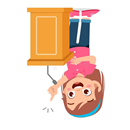 LITERARNI KLUBJe enoletni izbirni predmet in nadgrajuje predmet slovenščina. Povezuje se z drugimi področji, predvsem z novinarstvom in gledališkim klubom, pa tudi z drugimi učnimi predmeti (zgodovino, geografijo, tujimi jeziki, likovno umetnostjo …).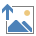 Literarni klub je namenjen vsem, ki radi pokukate v svet knjige ter tudi za tiste, ki radi literarno ustvarjate. Pri izbirnem predmetu Literarni klub se bomo ukvarjali z branjem in pisanjem leposlovnih besedil, pomemben del pa bo predstavljalo tudi razpravljanje o literaturi. Pri predmetu bomo spoznavali kakovostno slovensko in svetovno književnost ter se o njej pogovarjali. O knjigah bomo debatirali tudi v Bralni noči, ki jo bomo izvedli na šoli. V okviru le-te si bomo ogledali film, posnet po literarni predlogi, in skušali razložiti vpliv branja in gledanja filma na zaznavanje bralca in gledalca. Hkrati bomo preizkušali tudi svojo umetniško žilico ter s pisanjem pesmi in različnih literarnih zvrsti ter vrst razvijali domišljijo ter si tako pridobivali estetske izkušnje. Sodelovali bomo tudi na razpisanih literarnih natečajih. ZAKAJ IZBRATI PRAV LITERARNI KLUB?• ker si želiš razširiti obzorje, okrepiti občutek za jezik in razvijati domišljijo in ustvarjalnost,
 • ker boš končno lahko z nekom razpravljal(a) o vsem, kar si prebral(a),
 • ker bomo z zanimanjem prisluhnili tvojim pesmim in zgodbam, ki jih skrivaš doma v      predalu.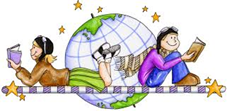 NAČINI PREHRANJEVANJA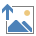 Pri predmetu bodo učenci spoznavali prehrano z vidika varovanja zdravja. Učili se bodo o pomembnosti zdrave prehrane, obravnavali načine prehranjevanja v različnih življenjskih obdobjih (prehrana mladostnika, športnika, nosečnice…) in v posebnih razmerah. Spoznali bodo tradicionalne in drugačne načine prehranjevanja pridobljeno znanje pa bodo uporabili tudi v praksi - pri kuhanju (načrtovali bodo celodnevni jedilnik, pripravili polnovredni obrok in ga pohrustali…).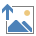 Vsebine: 1. Prehranjenost 2. Tradicionalni in drugačni načini prehranjevanja 3. Prehrana v različnih starostnih obdobjih 4. Prehrana v posebnih razmerah  ODBOJKA (7. RAZRED)Odbojka je zelo družabna, dinamična igra z žogo, pri kateri ni direktnega stika z nasprotnikom, zato je tudi najbolj nenasilna med vsemi kolektivnimi športi. Primerna je za vsa starostna obdobja in oba spola. Izbrani šport ODBOJKA je namenjen vsem učencem, ki jih ta igra zanima in veseli in bi radi nadgradili in poglobili znanje odbojke, pridobljeno pri urah športne vzgoje.  TEMATSKI SKLOPI  vadbe, s katerimi se bodo učenci seznanili: izpopolnjevanje osnovnih tehničnih elementov ( podaja, sprejem servisa, zgornji servis), učenje zahtevnejših tehničnih elementov (napadalni udarec, enojni in dvojni blok, igralne različice na različnih velikostih igrišča, igra 6:6 na normalnem igrišču), sodniški znaki in sojenje.  Z zgoraj omenjenim programom bomo sledili naslednjim ciljem: osvajanje in izpolnjevanje športih znanj do stopnje, ki omogoča sproščeno igro, krepitev zdravega občutka samozavesti in zaupanja vase, oblikovanje pozitivnih vedenjskih vzorcev (spodbujanje k medsebojnemu sodelovanju, spoštovanju športnega obnašanja, strpnosti in sprejemanju drugačnosti), razumevanje pozitivnih učinkov redne športne dejavnosti in pridobivanje trajnih športnih navad, pozitivno doživljanje športa, ki bogati posameznika.                                                                                                    NAČINI PRIDOBIVANJA OCENE                           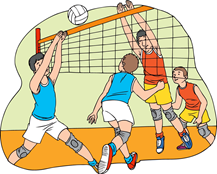 demonstracija elementov osnovnih delno zahtevnejših tehničnih prvin, uporaba osnovnih in delno zahtevnejših tehničnih in taktičnih elementov v  igri,  prizadevnost pri vadbi in pomoč učencem.ŠPORT ZA ZDRAVJE (8. IN 9. RAZRED)PREDMET TI OMOGOČA:
 · osvajanje in izpolnjevanje različnih športih znanj,
 · razumevanje pozitivnih učinkov redne športne dejavnosti in pridobivanje trajnih športnih
 navad,
 · izpopolnjevati znanje tistih športov, katerih pridobljeno znanje omogoča možnost poznejših dejavnosti v prostem času v vseh starostnih obdobjih,
 · približati šport tvojim potrebam, interesom in željam,
 · znati skrbeti za skladen telesni razvoj ter navajanje na zdravo življenje (splošna kondicijska
 pripravljenost, kakovostno preživljanje prostega časa, ravnovesje med učenjem, športno
 dejavnostjo, počitkom in spanjem, sposobnost prenašanja naporov, kompenzacija negativnih učinkov sodobnega življenja, zdrava prehrana, nadomeščanje izgubljen tekočine),
 · oblikovanje pozitivnih vedenjskih vzorcev (spodbujanje k medsebojnem sodelovanju,
 spoštovanju športnega obnašanja, strpnosti in sprejemanju drugačnosti...),
 · večina športov se lahko izvaja tako v naravi kot tudi v zaprtem prostoru,
 · oprema je nezahtevna in dostopna vsakemu posamezniku,
 · pozitivno doživljanje športa, ki bogati posameznika.
ŠPORTI V IZBRANEM PREDMETU SO:
 · nogomet,
 · odbojka,
 · košarka.
Pri predmetu se bodo učenci srečali tudi s športnimi vsebinami, ki jih je pri rednih urah športa težje realizirati, so pa z vidika športno-rekreativnih učinkov pomembni za kakovostno preživljanje prostega časa v vseh življenjskih obdobjih; · dvoranski hokej,
 · namizni tenis,                                                         
 · badminton,
 · Tee Ball,
 · možnost popoldanske rekreacije v obliki kolesarjenja.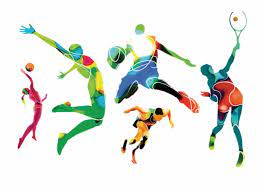 NAČINI PRIDOBIVANJA OCENE:
 · demonstracija elementov osnovnih prvin,
 · uporaba osnovnih tehničnih in taktičnih elementov v igri,
 · prizadevnost pri vadbi in pomoč učencem.
 
DRUŽBOSLOVNO-HUMANISTIČNI SKLOPŠt. urRazredUčitelj/icaNEMŠČINA27., 8. in 9.Mateja Šajhar (9.razred), Lidija Šarkan (7. In 8. razred)TURISTIČNA VZGOJA17., 8. in 9.Urška PliberšekVERSTVA IN ETIKA17., 8. in 9.  Urška Pliberšek  LIKOVNO SNOVANJE 17., 8. in 9.Matjaž GederRETORIKA17., 8. in 9.Jerica Golob PeterkaLITERARNI KLUB17., 8. in 9.Jerica Golob PeterkaNARAVOSLOVNO-TEHNIŠKI SKLOPŠt. urRazredUčitelj/icaNAČINI PREHRANJEVANJA17., 8. in 9.Jelka ŽurmanOBDELAVA GRADIV: umetne mase, les, kovine17., 8. in 9.Evgenija PeternelŠPORT ZA ZDRAVJE  (8., 9. razred)18. 9.Vesna PintaričODBOJKA (7. razred)17. Vesna Pintarič